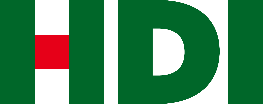 HDI Vertriebs AG, Charles-de-Gaulle-Platz 1, 50679 Köln Ihr Gesprächspartner:FrauDr. Maria MusterMusterstraße12345 MusterortMax MusterT 0221-144-0M 0172-0000000Max.Muster@hdi.deOrt, XX.XX.XXXXDer einzige Schlussverkauf, der Ihre Zukunft sichert.Der einzige Schlussverkauf, der Ihre Zukunft sichert.Der einzige Schlussverkauf, der Ihre Zukunft sichert.Sehr geehrte Frau Mustermann/ Sehr geehrter Herr Mustermann,Sehr geehrte Frau Mustermann/ Sehr geehrter Herr Mustermann,Sehr geehrte Frau Mustermann/ Sehr geehrter Herr Mustermann,Schlussverkauf heißt oft: kurzfristig ein schnelles Schnäppchen machen. Bei HDI bedeutet es viel mehr als das! Mit unseren Lösungen für die private Altersvorsorge können Sie sich langfristig mehr leisten – wenn Sie jetzt zuschlagen. Denn nur noch in diesem Jahr profitieren Sie vom aktuellen Rechnungszins. Und damit von einer höheren Rendite. Ihre Vorteile 2021 auf einen Blick:Finanzielle Freiheit genießen.Ob laufender Beitrag oder Einmalanlage: HDI bietet Ihnen für Ihre private Altersvorsorge vielfältige Möglichkeiten und hohe Renditechancen durch eine intelligente Auswahl an Aktienindizes. Rentenlücke schließen.Von der gesetzlichen Rente allein können Sie später nicht leben. Mit unseren Vorsorgelösungen schließen Sie Ihre persönliche Rentenlücke – schon ab 25 Euro im Monat.Aktuellen Rechnungszins nutzen.Nächstes Jahr senkt der Gesetzgeber den Rechnungszins von 0,9 % auf 0,25 % – mit Folgen für die Versicherungsbeiträge. Nutzen Sie jetzt die Gelegenheit, um Top-Konditionen zu erhalten und damit langfristig zu sparen.Unser Angebot gilt nur noch bis zum 30.12.2021. Rufen Sie uns am besten gleich an und sichern Sie sich Ihre lebenslange Zusatzrente.Viele GrüßeMusterberaterinSchlussverkauf heißt oft: kurzfristig ein schnelles Schnäppchen machen. Bei HDI bedeutet es viel mehr als das! Mit unseren Lösungen für die private Altersvorsorge können Sie sich langfristig mehr leisten – wenn Sie jetzt zuschlagen. Denn nur noch in diesem Jahr profitieren Sie vom aktuellen Rechnungszins. Und damit von einer höheren Rendite. Ihre Vorteile 2021 auf einen Blick:Finanzielle Freiheit genießen.Ob laufender Beitrag oder Einmalanlage: HDI bietet Ihnen für Ihre private Altersvorsorge vielfältige Möglichkeiten und hohe Renditechancen durch eine intelligente Auswahl an Aktienindizes. Rentenlücke schließen.Von der gesetzlichen Rente allein können Sie später nicht leben. Mit unseren Vorsorgelösungen schließen Sie Ihre persönliche Rentenlücke – schon ab 25 Euro im Monat.Aktuellen Rechnungszins nutzen.Nächstes Jahr senkt der Gesetzgeber den Rechnungszins von 0,9 % auf 0,25 % – mit Folgen für die Versicherungsbeiträge. Nutzen Sie jetzt die Gelegenheit, um Top-Konditionen zu erhalten und damit langfristig zu sparen.Unser Angebot gilt nur noch bis zum 30.12.2021. Rufen Sie uns am besten gleich an und sichern Sie sich Ihre lebenslange Zusatzrente.Viele GrüßeMusterberaterinSchlussverkauf heißt oft: kurzfristig ein schnelles Schnäppchen machen. Bei HDI bedeutet es viel mehr als das! Mit unseren Lösungen für die private Altersvorsorge können Sie sich langfristig mehr leisten – wenn Sie jetzt zuschlagen. Denn nur noch in diesem Jahr profitieren Sie vom aktuellen Rechnungszins. Und damit von einer höheren Rendite. Ihre Vorteile 2021 auf einen Blick:Finanzielle Freiheit genießen.Ob laufender Beitrag oder Einmalanlage: HDI bietet Ihnen für Ihre private Altersvorsorge vielfältige Möglichkeiten und hohe Renditechancen durch eine intelligente Auswahl an Aktienindizes. Rentenlücke schließen.Von der gesetzlichen Rente allein können Sie später nicht leben. Mit unseren Vorsorgelösungen schließen Sie Ihre persönliche Rentenlücke – schon ab 25 Euro im Monat.Aktuellen Rechnungszins nutzen.Nächstes Jahr senkt der Gesetzgeber den Rechnungszins von 0,9 % auf 0,25 % – mit Folgen für die Versicherungsbeiträge. Nutzen Sie jetzt die Gelegenheit, um Top-Konditionen zu erhalten und damit langfristig zu sparen.Unser Angebot gilt nur noch bis zum 30.12.2021. Rufen Sie uns am besten gleich an und sichern Sie sich Ihre lebenslange Zusatzrente.Viele GrüßeMusterberaterin